＜2021.9.2版＞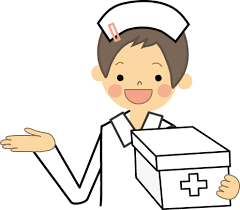 鶴岡協立病院、附属クリニックかかりつけの患者さん、組合員、地域のみなさんへ40～49歳　コロナワクチン接種のご案内（１）予約受付対象：鶴岡市　　　　　⇒　クーポン券が届いている方　　　　　　　　鶴岡市以外の方　⇒　居住地での接種が基本となっておりますので、自治体でご予約ください。ただし、基礎疾患のある方（当院通院中の方は予約可能です。）　（予約開始時期は年齢等により違います。鶴岡市の広報でご確認ください！！）（２）予約方法：　①鶴岡市コロナワクチン相談・予約センターに電話　9/4（土）～　　　　　（0120-125-226）＜午前８時30分～午後５時15分＞　　　　　電話がつながりにくくなることが想定されます。　　　　②鶴岡協立病院に直接電話予約する場合　・・・　　9/6（月）～（３）接種場所　　　　鶴岡協立病院　附属クリニック（入口は北口です）注意事項：●予約時間の15分前から受付をします。　15分以上前に来院しても施設内に入ることができません。密を避ける為の対応となりますのでご了承ください。●感染予防のため、不織布のマスクを着用いただくようお願いいたします。●ワクチン接種の２週間以内に、緊急事態宣言地域、まん延防止等重点対策地域に行った方は受付にてお申し出ください。問診確認のうえ、日程変更をお願いする場合があります。●新型コロナウィルス感染拡大を防止するため、以下のいずれかに該当する場合は、原則としてワクチン接種をお断りし、日程変更をお願いしております。・37.5℃以上の発熱がある方・のどの痛み、咳、強いだるさ（倦怠感）がある方・２週間以内に、新型コロナウィルスの患者やその疑いのある患者との接触歴がある方◎キャンセルの場合　　接種日の前日、当日のキャンセルは、下記電話番号に連絡をお願いします。　　080-2065-4766　　より多くの方にワクチン接種ができるようにお早目にご連絡いただきますようお願いいたします。鶴岡協立病院・鶴岡協立病院附属クリニック